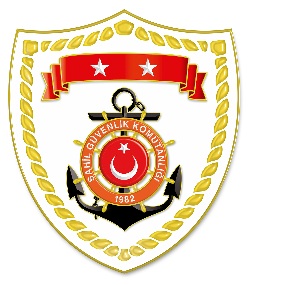 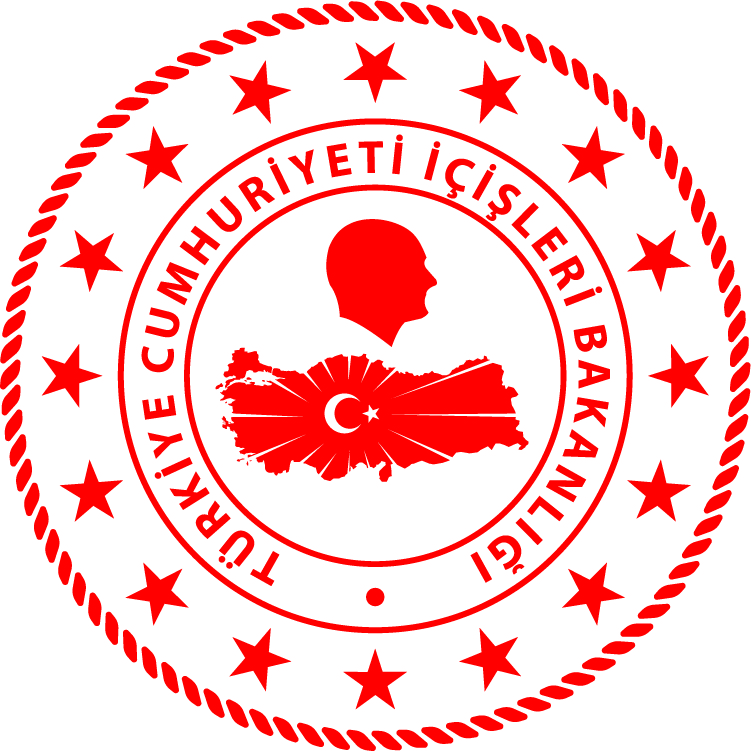 Akdeniz BölgesiS.NUTARİHTESPİTUYGULANAN İDARİ PARA CEZASI MİKTARI (TL)CEZANIN KESİLDİĞİİL/İLÇE-MEVKİİAÇIKLAMA123 Kasım 2020Yasak av aracı bulundurmak 500Adana/Karataş1 işleme 500 TL idari para cezası uygulanmıştır